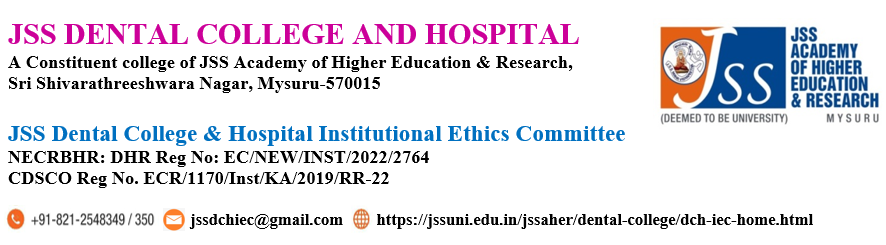 Application form for initial review of research protocols: Regulatory, non-regulatory, and clinical trials.Instructions to fill:Please fill out the soft copy of this form, print and take signatures, wherever applicableIncomplete files will not be acceptedWrite Not Applicable (NA) if the question does not apply to this studyDo not leave any questions unansweredStrictly do not edit/delete the content or formatting of this formWrite annexure numbers whenever documents are referred to in the application formPART A: INVESTIGATOR DETAILS (Add additional rows for any category if required)PART B: SPONSOR DETAILS (IF APPLICABLE)PART C: STUDY DETAILSPART D: CLINICAL TRIAL DETAILSPART E: PROTOCOL DETAILSPART F: PARTICIPANT DETAILSPART G: PRIVACY AND CONFIDENTIALITYPART H: USE OF BIOLOGICAL/ HAZARDOUS MATERIALPART I: INFORMED CONSENT PROCESS PART J: RISK AND BENEFITPART K: DATA SAFETYJSSDCH IEC Protocol No. (to be filled in by the Secretariat when a protocol number is assigned): JSSDCH IEC Protocol No. (to be filled in by the Secretariat when a protocol number is assigned): JSSDCH IEC Protocol No. (to be filled in by the Secretariat when a protocol number is assigned): JSSDCH IEC Protocol No. (to be filled in by the Secretariat when a protocol number is assigned): JSSDCH IEC Protocol No. (to be filled in by the Secretariat when a protocol number is assigned): Title of the protocol: Title of the protocol: Title of the protocol: Title of the protocol: Title of the protocol: NameDesignation and qualificationDepartment and InstitutionEmail id and phone numberPrincipal InvestigatorCo-Investigator Co-InvestigatorCo-InvestigatorCo-ordinator Please ensure that the following details are accurate and complete Yes/ No The Curriculum vitae of each of the investigators and research coordinators are attached: Mandatory details: Titles of research conducted in the last 5 years, publications in the last 5 years, GCP training in the last 3 years, research methodology training, research ethics training, specialized training as per protocol requirement CV updated not older than 3 monthsThe CV should not exceed 5 pages The CV should be signed and datedAll relevant training certificates of the principal investigator and co-investigators are attached (GCP training certificates not older than 3 years)Declaration of conflict of interest by each of the research team members for the present study (financial and non-financial) attached (JSSDCH IEC SOP Version-3)S NoSponsor Level Sponsor detailsYes/No/NAInternationalGovernmental (NIH, NHRS)The non-governmental organization (non-pharma, non-industry for example WHO, UN, Wellcome Trust, etc)Private organization (pharma/industry)National Central Government (ICMR, DBT, DST, etc)State Government (VGST, etc)Private organization (pharma/industry)JSS Academy of Higher Education & Research.Institutional support Seed Grant Any other Status of funding approvalApplied and approvedApplied and under reviewNot applied, likely to apply in futurePlease attach an approval letter from the sponsor, where applicablePlease attach an approval letter from the sponsor, where applicablePlease attach an approval letter from the sponsor, where applicablePlease attach an approval letter from the sponsor, where applicableBudget informationBudget informationBudget informationTotal Budget (in INR): Total Budget (in INR): Details of the allocation of the budget are in a separate attachmentYes/ NoJSSDCH IEC sitting fees (if applicable): provide details of payment Yes/ NoDetails of the study (Tick whichever is applicable)Details of the study (Tick whichever is applicable)Details of the study (Tick whichever is applicable)Details of the study (Tick whichever is applicable)Details of the study (Tick whichever is applicable)Clinical drug trial (regulatory) Interview/Questionnaire-basedInterview/Questionnaire-basedClinical drug trial (academic)Observational (cross-sectional or longitudinal)Observational (cross-sectional or longitudinal)Surgical intervention (new or modified technique)In vitro In vitro Medical device, implant, or prosthesisRetrospective/Case-controlRetrospective/Case-controlOther interventionsData in public/private domainData in public/private domainGenetic/genomic/stem cellEpidemiological surveyEpidemiological surveyBasic science (Proteomic/ metabolomic/ biomarker/ biochemical/ histopathological)Any other: SpecifyAny other: SpecifyNumber of centersSingle/Multi-centerSingle/Multi-centerSingle/Multi-centerSingle/Multi-centerIf multi-centric (Number of centers):India:Global:India:Global:Names and countries of centers:Names and countries of centers:Provide details, if it is a Clinical Trial:Provide details, if it is a Clinical Trial:Provide details, if it is a Clinical Trial:Provide details, if it is a Clinical Trial:1Nature of trialMedicine (new drug, new chemical entity)1Nature of trialVaccine1Nature of trialDevices 1Nature of trialIndian System of Medicine 1Nature of trialSurgical 1Nature of trialAny other: Specify: 2Whether the intervention is approved(Provide reference of approvals)YesNo2Whether the intervention is approved(Provide reference of approvals)If approved, please specify the country of approval:Yes/No2Whether the intervention is approved(Provide reference of approvals)India2Whether the intervention is approved(Provide reference of approvals)USA2Whether the intervention is approved(Provide reference of approvals)UK/Europe2Whether the intervention is approved(Provide reference of approvals)Other countries: Specify3Route Does the study involve an existing drug with a new (unapproved) route of administration?Yes #NoNot applicable 3Route If Yes #, Whether DCGI/other regulatory authority’s permission was obtained (please furnish a copy)Yes *No **Not applicable3Route *If yes, the date of permission3Route **If No, whether applied for permission (please furnish a copy of the application and submit a copy of the approval letter once it is sanctioned)YesNoNot applicable4Investigational New DrugDoes the study involve a new drug, not yet approved for marketing (or is in the market for less than 4 years)?Yes##NoNot applicable4Investigational New Drug##If yes, please provide IND No. 4Investigational New Drug##If Yes, whether DCGI/other regulatory authority permission obtained (please provide a copy)Yes+No++Not applicable4Investigational New Drug+If yes, date of permission4Investigational New Drug++If No, whether applied for permission (please provide a copy of the application and submit a copy of the approval letter once it is sanctioned)YesNoNot applicable4Investigational New DrugFor Ayurvedic or herbal formulations, is a copy of the marketing/ manufacturing license issued by the FDA to the company submitted?YesNo Not applicable4Investigational New DrugDetails of storage, dispensation, and retrieval of medicationsYesNo Not applicable4Investigational New Druga) Investigator’s Brochure submitted (containing details of chemical/pharmaceutical information; marketing information; BA/BE studies)YesNoNA4Investigational New Drugb) In vitro studies dataYesNoNA4Investigational New Drugc) Preclinical Studies doneYes NoNA4Investigational New DrugClinical Study Phase IIIIIIIV4Investigational New DrugPlease submit a package insert in case the test drug is already marketed in IndiaAttachedNot attachedIs this study or a similar study being done elsewhere?If yes give detailsYesNoIs the trial registered with Clinical Trial Registry? (mandatory only for drug trials) Clinical Trial Registry of India(CTRI)/WHO platform registry registration number/any other:Is the trial registered with Clinical Trial Registry? (mandatory only for drug trials) Clinical Trial Registry of India(CTRI)/WHO platform registry registration number/any other:Yes$No$$Not applicable$If yes, please provide a copy of the registration$If yes, please provide a copy of the registrationYesNo$$If no, please state the reason for not registering$$If no, please state the reason for not registeringProtocol of proposal: (Submit as attachment) PI to note that all the protocol and related documents must bear the title of the document, version number, page number, date, and signatures wherever applicableTitleExecutive summary (not more than one page)Background and need for the studyObjectives Methodology (The methodology must be in great detail): Refer to the section on methodology in SOP06/v3)Sample/data collection details Study toolStatistical testsBudget and funding detailsTimeline (Gantt chart)Study flowchart/algorithmThe utilization of the results whether it is of national significance with rationale Is the PI or the Co-PI or any other research team member concurrently involved in any study with similar (or almost similar) objectives, or a similar set of participants? Yes/NoIf yes, please provide the details of that study:Provide details about research participants Provide details about research participants Provide details about research participants Provide details about research participants   Sample Size :The number of research participants at this center:The number of research participants who will receive intervention: The number of research participants who will receive a placebo: The number of participants who will receive standard-of-care treatment:The number of research participants at other sites in India :The number of research participants at other sites outside India:The total number of research participants at all sites:   Sample Size :The number of research participants at this center:The number of research participants who will receive intervention: The number of research participants who will receive a placebo: The number of participants who will receive standard-of-care treatment:The number of research participants at other sites in India :The number of research participants at other sites outside India:The total number of research participants at all sites:   Sample Size :The number of research participants at this center:The number of research participants who will receive intervention: The number of research participants who will receive a placebo: The number of participants who will receive standard-of-care treatment:The number of research participants at other sites in India :The number of research participants at other sites outside India:The total number of research participants at all sites:   Sample Size :The number of research participants at this center:The number of research participants who will receive intervention: The number of research participants who will receive a placebo: The number of participants who will receive standard-of-care treatment:The number of research participants at other sites in India :The number of research participants at other sites outside India:The total number of research participants at all sites: Duration of study: Less than 6 months / more than 6 months to 1 year / more than 1 year       No. of visits that each participant is anticipated to make for screening and research:Duration of study: Less than 6 months / more than 6 months to 1 year / more than 1 year       No. of visits that each participant is anticipated to make for screening and research:Duration of study: Less than 6 months / more than 6 months to 1 year / more than 1 year       No. of visits that each participant is anticipated to make for screening and research:Duration of study: Less than 6 months / more than 6 months to 1 year / more than 1 year       No. of visits that each participant is anticipated to make for screening and research:Is there a plan for the management of screen failures?YesNoNAWill participants be recruited in multiple studies concurrently?YesNoNAIs there a plan for the randomization of participants? If yes, please provide details in the methodology sectionYesNoNAIs there a plan for blinding (and unblinding)? If yes, provide details in the methodology sectionYesNoNAWill study subject management include check-in/check-out procedures?If yes, please provide details in the methodology sectionYesNoNAIs there a participant number assignment plan? Please provide details in the methodology section YesNoNAWill research participants from both genders be recruitedYesNoNA   Inclusion / exclusion criteria givenYesNoNAType of research participants:(* If a vulnerable population is included, the PI must submit the appropriate checklist for the involvement of the vulnerable population in research available in SOP19/v3 and provide the attachment number)Type of research participants:(* If a vulnerable population is included, the PI must submit the appropriate checklist for the involvement of the vulnerable population in research available in SOP19/v3 and provide the attachment number)Type of research participants:(* If a vulnerable population is included, the PI must submit the appropriate checklist for the involvement of the vulnerable population in research available in SOP19/v3 and provide the attachment number)Type of research participants:(* If a vulnerable population is included, the PI must submit the appropriate checklist for the involvement of the vulnerable population in research available in SOP19/v3 and provide the attachment number)Volunteers YesNoNAPatientsYesNoNAVulnerable participantsYesNoNAPregnant women*YesNoNAElderlyYesNoNAMentally challenged*YesNoNAFetus*YesNoNAIlliterate      YesNoNAHandicappedYesNoNAChildren*YesNoNACaptives YesNoNATerminally illYesNoNASeriously illYesNoNAEconomically or socially backward  YesNoNADependent staff *YesNoNAInstitutionalized students* YesNoNAEmployees *YesNoNAHIVYesNoNAAny other YesNoNAWill any advertising be done for the recruitment of research participants? (posters, flyers, brochures, websites, notices, letters  –  if  so  kindly attach a copy)YesNoNAIs there a compensation plan for participationIf Yes, (tick appropriate) Monetary  In-kindSpecify amount and type:YesNoNAIs there a compensation plan for injury? If Yes,  (tick appropriate)    by Sponsorby Investigator by insurance by any other company	YesNoNAPrivacy and confidentialityPrivacy and confidentialityPrivacy and confidentialityPrivacy and confidentialityDirect identifiers (Name, address, phone numbers, photographs, videography)YesNoNAIndirect identifiers (coded) YesNoNACompletely anonymized (delinked) YesNoNAUse of biological/hazardous materials (Tick)Fetal tissue or abortusYesNoNAHuman organs or body fluids YesNoNARecombinant /gene therapyIf yes: DBT approval obtainedYesNoNAPre-existing/stored/left-over samplesYesNoNACollection from banking/future research YesNoNACollection for banking/future researchYesNoNA   Use of ionizing radiation/radioisotopes If yes, has Bhabha Atomic Research Centre (BARC) approval for radioactive isotopes been obtained?YesYesNoNoNANAUse of Infectious/biohazardous specimensYesNoNAProper disposal of the materialYesNoNAWill any samples collected from the patients be sent abroad?      YesNoNAIf yesThe sample will be sent abroad because (Tick appropriate option):           Facility not available in India           The facility in India is inaccessible          Facility available but not being accessed               If so, reasons…………………………………..                Lab. Address:If yesThe sample will be sent abroad because (Tick appropriate option):           Facility not available in India           The facility in India is inaccessible          Facility available but not being accessed               If so, reasons…………………………………..                Lab. Address:If yesThe sample will be sent abroad because (Tick appropriate option):           Facility not available in India           The facility in India is inaccessible          Facility available but not being accessed               If so, reasons…………………………………..                Lab. Address:If yesThe sample will be sent abroad because (Tick appropriate option):           Facility not available in India           The facility in India is inaccessible          Facility available but not being accessed               If so, reasons…………………………………..                Lab. Address:If no,Test on samples will be carried out (tick appropriate option): In institutionOutside institutionIf an outside institution, Address:    	Specify with details of collaboratorsIf no,Test on samples will be carried out (tick appropriate option): In institutionOutside institutionIf an outside institution, Address:    	Specify with details of collaboratorsIf no,Test on samples will be carried out (tick appropriate option): In institutionOutside institutionIf an outside institution, Address:    	Specify with details of collaboratorsIf no,Test on samples will be carried out (tick appropriate option): In institutionOutside institutionIf an outside institution, Address:    	Specify with details of collaboratorsIs the proposal being submitted for clearance from  Health  Ministry’s  Screening Committee (HMSC) for International collaboration? (required  in case of studies involving collaborations with  foreign Laboratories/ Clinic/Institutions)YesNoNAIn case of studies involving collaborations with other Indian or foreign Laboratories/Clinics/Institutions has administrative sanction from the Dean been obtained/ applied for? If yes, details:YesNoNAMemorandum of Understanding:  If yes, the detailsYesNoNAMaterial Transfer Agreement If yes, the detailsYesNoNADetails of consent form & participation information sheetYesNoNATick which elements are included:Simple language    Regional language understood by the participantAlternatives to participation A statement that this consent is for research and not therapy Sponsor of study Contact information                  	Purpose and procedures in detail                                        Risks & Discomforts  Benefits                                              A statement that consent is voluntaryRight to withdrawConfidentiality of records Compensation for study-related injuries Compensation for participationBenefits, if any, on future commercialization Consent for future use of biological material  Consent for photographs, if applicableConsent for publication/ conference presentation     Details of the informed consent processYNNAWho will obtain consent? PI/Co-PI     Nurse/Counselor trained in ICH-GCP guidelines Research team memberAny other, specifyWhere will the consent be taken? Specify the roomGeneral wardPrivate wardOPDCommunity settingAdmission counter of the hospitalProcedure roomLaboratoryRadiology room (X-ray, USG, CT, or MRI)Pre-operative holding areaOperation theatreAny other (please specify)Whether audio-visual recording of consent will be done?Whether audio recording of consent will be done? Whether surrogate consent will be obtained?Whether written or oral assent will be obtained?Whether electronic consent will be obtained?   If written consent will not be obtained, give reasons:    Whether applied for waiver of Consent:13Risks & Benefits:Risks & Benefits:Risks & Benefits:Risks & Benefits:13Will the risk to the participants be reasonable compared to the anticipated benefits to research participants/community/country?YesNoNA13Will the research participant experience physical/social/psychological risk/discomfort?If Yes,   ·         Minimal or no risk·         More than minimum risk·         High riskYesNoNA13  Will there be a benefit to the research participants?·         Direct ·         Indirect YesNoNA13Will there be a benefit to society?YesNoNA14Data MonitoringYesNoNA14Is there a data & safety monitoring committee/ Board (DSMB)?14Is there a plan for reporting adverse events?14If yes, reporting is done to:Sponsor JSSDCH IECDSMB14Is there a    plan for interim analysis of data?14Are there plans for the storage and maintenance of all trial databases?   If yes, for how long?Declaration for responsible conduct of research by PI and other Co-PI’s/Co-I’s:We hereby declare that the information given above is true and that we will comply with all the stipulations/recommendations mentioned in the New Drugs and Clinical Trials Rules 2019, the current ICMR guidelines, any other recent notification/s from CDSCO (updated as applicable), the Indian GCP Guidelines and the Declaration of Helsinki while conducting the research study.We hereby declare that neither the PI, the Co-PI, nor any other members of the research team are concurrently involved as research team members in a similar study or another study using the same set of participants, as this one.We also ensure that the Principal Investigator/Institution (for non-funded studies) will pay for the expenses for the treatment and/or compensation of research-related injury, as deemed necessary by the JSS Dental College & Hospital Institutional Ethics Committee. Signature of Principal Investigator with date:Signature/s of Co-investigators with date:    1.2.    3.  4.  5.     	Signature of coordinator: 1. 2.     	Forwarded by Heads of Department(s)Signature/s with the date of Heads of Department(s):Stamp/Seal of the Department(s)